KEMENTERIAN RISET,  TEKNOLOGI DAN PENDIDIKAN TINGGI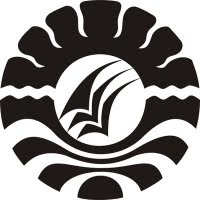 UNIVERSTAS NEGERI MAKASSARFAKULTAS ILMU PENDIDIKANPROGRAM STUDI PENDIDIKAN GURU SEKOLAH DASARAlamat : 1.Kampus IV UNM Tidung Jl.Tamalate I Kota Makassar,        2.Kampus V UNM Kota Parepare 3. Kampus VI UNM Kota Watampone           Telepon/Fax : 0411.4001010 - 0411.883076 - 0421.21698 - 0481.21089Laman : www.unm.ac.idPERSETUJUAN PEMBIMBINGSkripsi dengan judul Penerapan Strategi Survey Question Reading Recite Review (SQ3R) Dalam Meningkatkan Kemampuan Memahami Bacaan Pada Siswa Kelas V SDN No.12 Patte’ne Kecamatan Polongbangkeng Selatan Kabupaten Takalar. Atas Nama :Nama			: Nur Irnah 	NIM			: 1347042105 	Jurusan/Prodi		: Pendidikan Guru Sekolah Dasar Fakultas		: Ilmu PendidikanSetelah diperiksa dan diteliti, serta diadakan ujian skripsi pada hari Jum’at tanggal 25 Agustus 2017 dan dinyatakan LULUS           Makassar,    Agustus 2017 Pembimbing I					         Pembimbing IIDrs. Lutfi B., M. Kes				         Muhammad Irfan , S.Pd., M.Pd        NIP. 19581231 198403 1 013		                     NIP. 19800805200501 1 002       Disahkan :             Ketua Prodi PGSD FIP UNM,       Ahmad Syawaluddin, S.Kom.,M.Pd             NIP. 19741025 200604 1 001KEMENTERIAN RISET TEKNOLOGI DAN PENDIDIKAN TINGGIUNIVERSITAS NEGERI MAKASSARFAKULTAS ILMU PENDIDIKANAlamat : Jl. Tamalate I Tidung Makassar, KP.90222Telepon : 884457 , Fax. (0411) 884457Laman : www.fip.unm.ac.id; fip@unm.ac.id PENGESAHAN UJIAN SKRIPSISkripsi dengan judul Penerapan Strategi Survey Question Reading Recite Review (SQ3R) Dalam Meningkatkan Kemampuan Memahami Bacaan Pada Siswa Kelas V SDN No.12 Patte’ne Kecamatan Polongbangkeng Selatan Kabupaten Takalar, Atas Nama Nur Irnah, Nim 1347042105 telah diterima oleh panitia ujian skripsi Fakultas Ilmu Pendidikan Universitas Negeri Makassar dengan SK Dekan No.5045/UN36.4/PP/2017, Tanggal 18 Agustus 2017 untuk memenuhi sebagian persyaratan memperoleh gelar Sarjana Pendidikan pada Program Studi Pendidikan Guru Sekolah Dasar (PGSD) pada hari Jum’at Tanggal 25 Agustus 2017.Disahkan OlehDekan Fakultas Ilmu Pendidikan 	Dr. Abdullah Sinring. M,Pd 	NIP. 19620303 198803 1 003 Panitia Ujian:Ketua                   : Dr. Abdullah Sinring. M,Pd 	          (………………………….)Sekretaris            : Dra. Hj. Amrah, M.Pd                            (………………………….)Pembimbing I     : Drs. Lutfi B, M.Kes                                (……………….…………)Pembimbing II    : Muhammad Irfan, S.Pd, M.Pd	          (………….………………)Penguji I             : Dr. Andi Makkasau, M.Si                       (…………………………)Penguji II            : Dra. Hj. St. Kasmawati, M.Si                 (…………………………)